建筑业协会脱钩转型研讨与中建政研合作伙伴促进会邀请函建研[2019]12号各协会单位： 自2015年7月，国务院办公厅《行业协会商会与行政机关脱钩总体方案》发布之后，2016年民政部实施了第一批脱钩试点行业协会达148家，核准了25个部门主管的61家行业协会商会脱钩试点，2017年2月第二批脱钩试点工作现已全面启动，争取到2018年行业协会商会脱钩工作全面完成。脱钩主要是从职能、机构、财物、人员、外事和党建等方面与行政机关分离，失去行政机关庇护的行业协会将会面临哪些问题呢？最严重的问题在于失去官方资助后，协会如何生存与发展：之前“参照公务员”行政出资或者“自收自支”——用政策性收费养活自身                                     的生存模式将面临极大变革。脱钩之后，协会将逐渐退出行政机构序列，自主经营、自谋出路；脱钩之后，失去官方的权利色彩，依靠政策性旗号收取会费也会越来越困难。协会原有的单一化经营模式面临困境。会员流失严重，会费收取越来越难，要求协会创新“市场化”的经营手段，实现“转型”。多年以来，中建政研始终关注协会的发展，在探索与协会合作方面做了大量工作。我们认为，无论脱钩与否，协会作为政企之间合作的纽带作用和角色定位不应该被改变，协会应立足政企关系，深入挖掘企业需求，促成合作，彰显自身价值。中建政研愿携手各协会单位共同跨越转型，我们诚挚地邀请您成为我们的渠道伙伴，发挥您的行业领导力，推动各会员单位经营模式的跨越转型，充分整合资源，互惠互利，合作共赢！特此撰写本倡议书，期待与协会的强强联手，为会员企业的全方位服务尽菲薄之力。中建政研立足投资建设领域综合服务运营商和PPP顶级智库的定位，经过十多年的发展，中建政研已在国企改革、工程建设、PPP、城建规划、事业单位、房地产、金融、财税、环保、职业教育等领域形成多个版块相互融合、众多成员机构协同发展的产业集群！中建政研拥有一支包括内部和外部专家顾问组成的600余人的专家团队，凭借全产业链服务优势，与相关政府部门和企事业单位签订了战略合作协议，积极把握客户需求和市场动向，形成强大的市场主导力。自成立以来，中建政研及其成员机构组织各种研讨会、培训班、论坛5000余场次；累计服务60余万人次，发展会员单位1000余家，形成“培训+咨询+资本+资源”为一体的服务格局，现已成为国内最具实力的专业咨询培训机构和会展组织机构之一、工程建设领域综合服务运营商、综合法律服务、国企改革与投融资平台公司转型领导品牌、中国最具权威和专业的PPP智库平台，连续多年在中国企业联合会管理咨询委员会组织的“中国管理咨询机构50大名单”评选中名列前茅。我们诚挚地邀请全国各省市建筑业协会共同参与本次研讨与招募会，共谋协会单位在中国建筑业浪潮中的转型发展大计。详细内容请见附件：会议日程安排费用安排：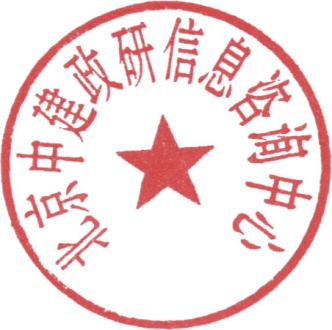 本次会议不收取任何费用。交通、食宿费用自理。联 系 人：姜老师                                中建政研集团有限公司电 话：010-58937782                                  2019-03-13手 机：136810673482019年建筑业协会脱钩转型研讨与中建政研合作伙伴促进会日程安排主题：跨越转型  合作共赢---建筑业协会脱钩转型研讨与中建政研合作伙伴招募会时间：2019年4月19日（周五）全天 地点：北京市石景山区古城南街绿地环球文化金融城九号院1号楼5层日程：附件：参   会   回   执备注：1）以上内容请嘉宾认真填写并发送邮件至我们的邮箱；2）如有问题咨询，请提前准备好内容并发送至我们的邮箱；时     间时     间会议议程上午8:30-9:00签到上午9:00-9:15全体观看中建政研宣传片上午9:15-9:30住房和城乡建设部原党组成员、纪检组组长、总工程师 姚兵先生致欢迎辞上午9:30-10:00中建政研董事长梁舰先生发言上午10:00-10:30协会代表发言：协会发展现状与面临的改革上午10:30-10:40茶歇上午10:40-11:50中建政研总经理杨贺龙发言中午12:00-13:30午餐下午14:00-15:30各协会领导自我介绍（每个协会10分钟）  15:30-16:00就合作事项现场交流、互动答疑  16:00-17:00现场签约仪式  17：00合影留念单位名称行业类别详细地址邮 编姓    名职务电    话传  真报名联系人：姜老师 13681067348报名电话：010-58937782E-mail：569938806报名联系人：姜老师 13681067348报名电话：010-58937782E-mail：569938806报名联系人：姜老师 13681067348报名电话：010-58937782E-mail：569938806报名联系人：姜老师 13681067348报名电话：010-58937782E-mail：569938806